Object A, which has been charged to +13.0 nC, is at the origin.  Object B, which as been chargedto – 27.5 nC, is at (x,y) = (0.0 cm, 2.00 cm).Part AWhat is the x-component of the force on B due to A?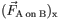 Express your answer numerically, in newtons, to three significant figures.What is the x-component of the force on B due to A?Express your answer numerically, in newtons, to three significant figures.Part BWhat is the y-component of the force on B due to A?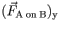 Express your answer numerically, in newtons, to three significant figures.What is the y-component of the force on B due to A?Express your answer numerically, in newtons, to three significant figures.Part CWhat is the x-component of the force on A due to B?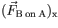 Express your answer numerically, in newtons, to three significant figures.What is the x-component of the force on A due to B?Express your answer numerically, in newtons, to three significant figures.Part DWhat is the y-component of the force on A due to B?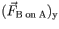 Express your answer numerically, in newtons, to three significant figures.What is the y-component of the force on A due to B?Express your answer numerically, in newtons, to three significant figures.